แจ้งสถานที่  ลงทะเบียน เสียค่าหน่วยกิต และสั่งจองเสื้อปฏิบัติการนักศึกษาระดับประกาศนียบัตรวิชาชีพชั้นสูง (ปวส.) ชั้นปีที่ 1 ระบบเทียบโอนความรู้และประสบการณ์ฯ   รุ่นที่ 20ภาคเรียนที่ 1 ปีการศึกษา 2565วันอาทิตย์  ที่ 22  พฤษภาคม พ.ศ.2565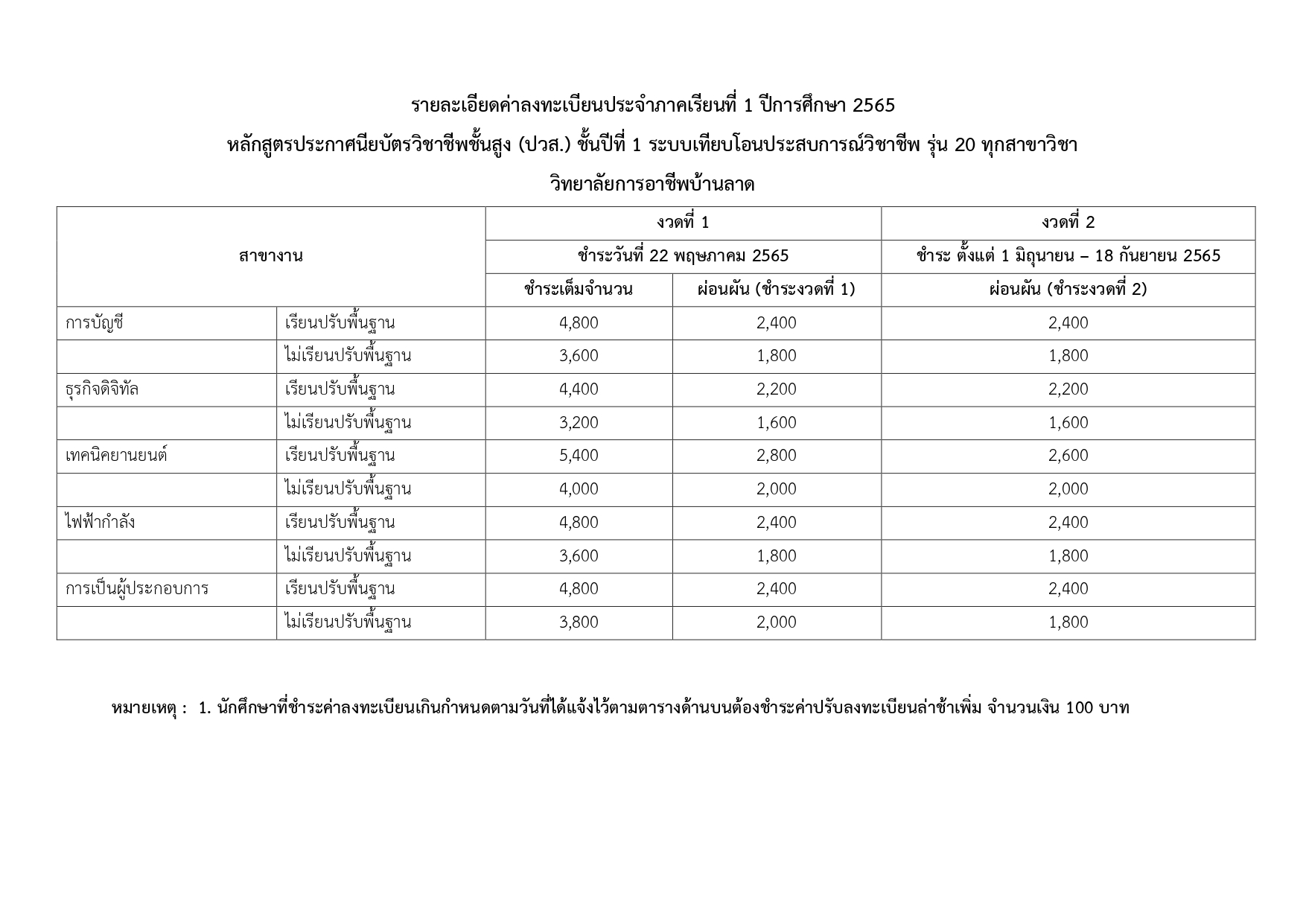 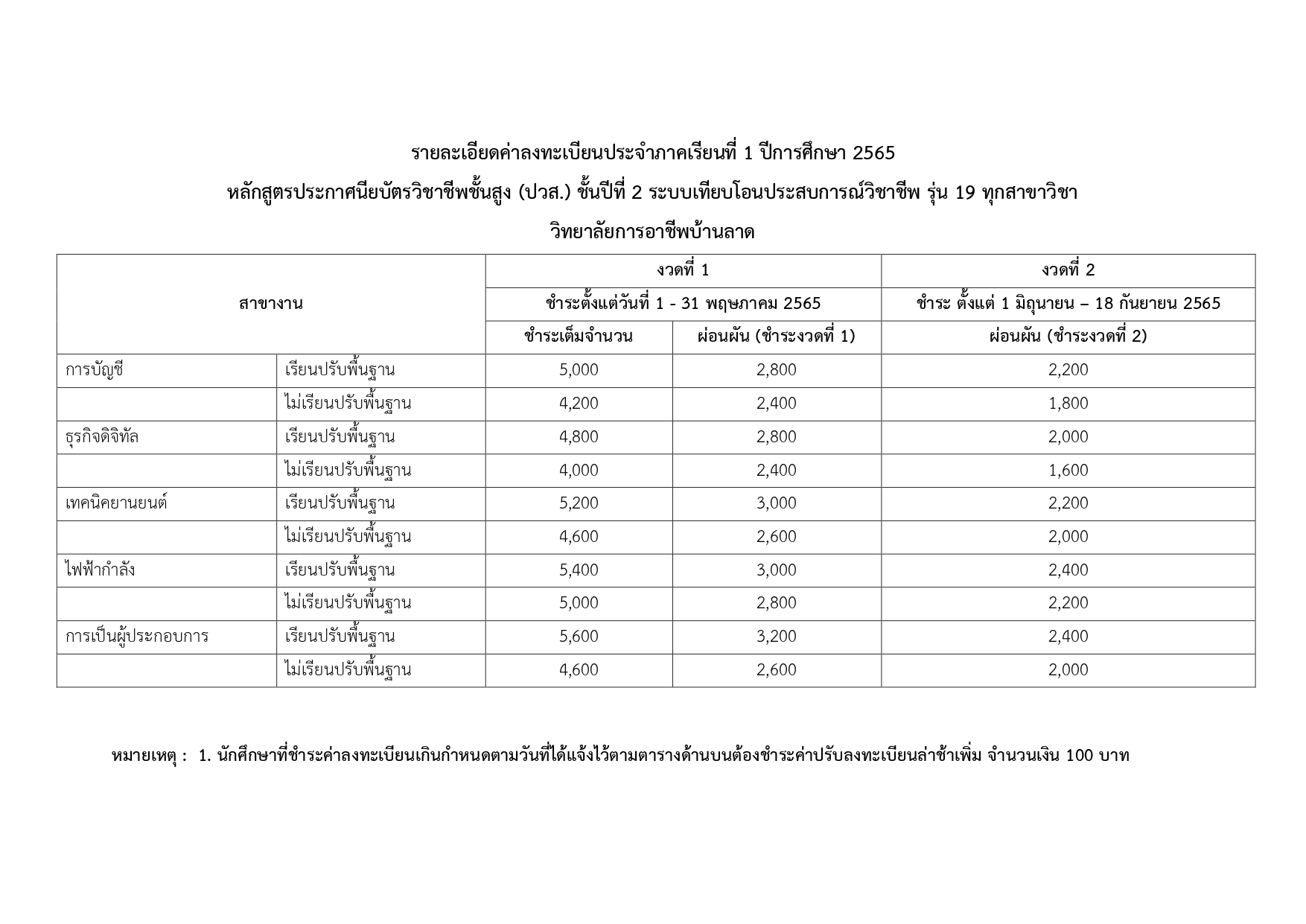 แผนกวิชาจำนวนคนสถานที่  ลงทะเบียน เสียค่าหน่วยกิต และสั่งจองเสื้อปฏิบัติการเจ้าหน้าที่รับลงทะเบียนเจ้าหน้าที่รับสั่งจองเสื้อปฏิบัติการคอมพิวเตอร์56หอประชุมพฤกษาวานรนางสาวจิตติมา   สังข์ทองนางสาวพรทิวา  วันตาการจัดการ47หอประชุมพฤกษาวานรนางสาวอรชร   เปี่ยมปานนางสาวอธิษฐาน  บุญประกอบพรช่างยนต์38บริเวณโดม ศูนย์ซ่อมสร้างเพื่อชุมชน (fix it center) แบบถาวรนางสาววัชราภรณ์  เล็กน้อยนางสาวสุวนันท์  ยิ้มย่องช่างไฟฟ้า62โรงอาหารนางสาวอุทุมพร   รอดพันธ์นางสาวสิริพร   นามเดชการบัญชี92อาคารวิทยบริการ (ห้องสมุด)นางสาวมณีศิรัชต์   พลอยยิ้มนางสาวสุพรรษา  รุ่งโรจน์ และนางสาวธัญสินี  แจ้งสิริกุลรวม295